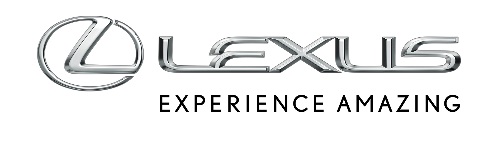 30 LISTOPADA 2022INSTALACJA LEXUSA „SHAPED BY AIR” ZAPREZENTOWANA W MIAMI. INSPIRACJĄ LEXUS ELECTRIFIED SPORTLexus zaprezentował w muzeum ICA Miami instalację „Shaped by air”Autorką jest Suchi Reddy, założycielka Reddymade Architecture and DesignProjekt jest inspirowany prototypowym Lexusem Electrified SportInstalację Lexusa można oglądać do 11 grudnia w ogrodzie rzeźb Institute of Contemporary Art (ICA) MiamiOd 2005 roku Lexus jest pionierem elektryfikacji w klasie premium. Marka sprzedała już ponad 2,3 mln aut z napędem hybrydowym, a obecnie oferuje szeroką gamę aut z napędami zelektryfikowanymi – od klasycznych hybryd, przez hybrydy typu plug-in po auta elektryczne. Zaprezentowany w 2022 roku prototypowy Lexus Electrified Sport to nie tylko pokaz możliwości projektantów i inżynierów Lexusa, ale i zapowiedź, że marka cały czas będzie dążyła do tworzenia najwyższej jakości aut o niesamowitych osiągach zgodnie z zasadami zrównoważonego rozwoju.Wyjątkowy Lexus Electrified Sport posłużył za inspirację dla Suchi Reddy, cenionej na świecie artystki, architektki i założycielki studia Reddymade Architecture and Design, do stworzenia wyjątkowej instalacji z okazji kolejnej edycji Miami Art & Design Week. Jej dzieło zatytułowane „Shaped by air” zostało zaprezentowane w ogrodzie rzeźb Institute of Contemporary Art (ICA) Miami, gdzie będzie można je podziwiać do 11 grudnia.Instalacja „Shaped by air” przedstawia odwzorowaną w skali 1:1 interpretację Lexusa Electrified Sport, który otoczony jest chłodną mgłą i ciepłym światłem. Pojazd został umieszczony na platformie i towarzyszą mu delikatne formy w kształcie liści, które nawiązują do twórczości Henriego Matisse’a. Abstrakcyjna instalacja dobrze komponuje się z sąsiednimi rzeźbami Pedro Reyesa oraz duetu Allora & Calzadilla, a także zielenią ogrodu. Metalowa konstrukcja została wykonana ze stali i aluminium z recyklingu. Wyjątkowości dodają lustrzane panele boczne, które powodują wrażenie, że dzieło lewituje.„Wieloletnie zaangażowanie Lexusa w sztukę oraz dbałość marki o najwyższą jakość było inspirującym punktem wyjścia dla instalacji. „Shaped by air” ożywia otoczenie przy pomocy mgły, światła i metalicznych form, tworząc eteryczną instalację, która współgra z naturalnymi elementami ogrodu rzeźb, zacierając granice między sztuką a designem” - stwierdziła Suchi Reddy.„Jesteśmy zachwyceni współpracą z Suchi Reddy. Za sprawą jej podejścia do projektowania Lexus Electrified Sport ożywa. Ten samochód to zapowiedź ekscytującej przyszłości naszej marki, a Suchi w swojej instalacji, wykorzystując grę cieni i świateł oraz mgły, nadała mu dynamiki i podkreśliła wizję Lexusa w kwestii designu oraz osiągów” - powiedział Brian Bolain, globalny szef marketingu Lexusa.„ICA Miami dąży do zmniejszania śladu węglowego poprzez stosowanie najlepszych dostępnych metod. Obejmuje to wdrażanie kompensacji emisji dwutlenku węgla podczas głównych wystaw i współpracę z podmiotami, które dążą do neutralności klimatycznej. Cieszymy się, że możemy zaprezentować instalację Lexusa i Suchi Reddy, którzy podzielają te wartości” - dodał Alex Gartenfeld, dyrektor artystyczny ICA Miami.